МУНИЦИПАЛЬНОЕ  БЮДЖЕТНОЕ  ДОШКОЛЬНОЕ  ОБРАЗОВАТЕЛЬНОЕ УЧРЕЖДЕНИЕДЕТСКИЙ САД «РОДНИЧОК» Г.ВОЛГОДОНСКАКОНСУЛЬТАЦИЯ Развитие малыша с 1,5 до 3 лет 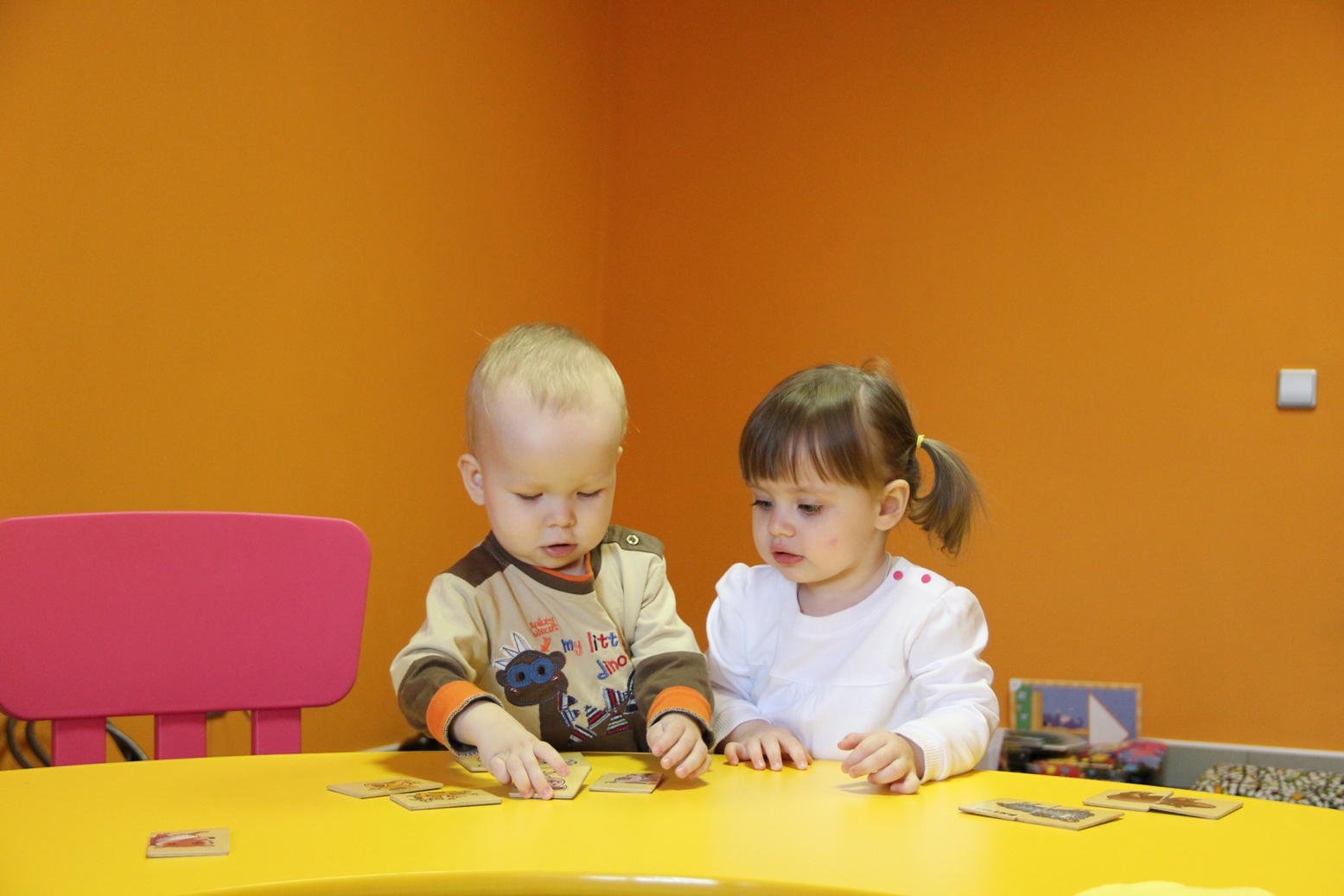                                        Материал    подготовила:                 воспитатель                                              Баранова Евгения ПетровнаРазвитие малыша с 1,5 до 3 лет К 1 году 6 месяцамПонимает смысл простых предложений (обращенную речь). Понимает изображения предметов и действий. Находит два однородный предмета, внешне различных (два разных мячика, 2 куклы и т.п.) Различает: две контрастные формы (шар, куб); две контрастные величины (например, большая и маленькая матрешка). В игре отображает часто наблюдаемые действия (причесывает куклу, моет ее).  Перешагивает через невысокое препятствие приставным шагом. Самостоятельно ест любую пищу (густую и жидкую). т через невысокое припятствие приставным шагом. ()жестами. этом предложения из 2-3 слов._______________________________________    К 2 годамПонимает несложный сюжет по картинке, отвечает на вопросы «Кто это?», «Что это?». Легко повторяет слова и фразы. Во время игры обозначает свои действия словами, употребляя при этом предложения из 2-3 слов. Частично раздевается (снимает ботинки, штанишки, шапку).Словарный запас в этом возрасте увеличивается до 50-100. Речь становится средством общения со взрослыми, ребенок использует предложения из 3-4 слов. Подбирает по образцу предметы: по форме (шар, кирпичик, куб), по цвету (красный, синий, зеленый, желтый), по величине (большой, маленький, очень маленький).  Контролирует свои физиологические отправления. Ест довольно аккуратно. Частично одевается.К 2,5 годам Ребенок строит сложные предложения, используя около 200-300 слов, правильно произносит практически все буквы, кроме «л», «р» и шипящих, задает вопросы «где?», «куда?». Ребёнок знает своё имя, различает родных, изображает подражательно голоса основных животных и птиц. В речи появляются прилагательные – большой, высокий, красивый, горячий и т.д. Подбирает к образцу разнообразные предметы 4 основных цветов (красный, синий, зеленый, желтый). Игра носит сюжетный характер. Полностью одевается, но не умеет застегивать пуговицы и завязывать шнурки. К 3 годам Начинает употреблять сложные предложения, объединенные по смыслу, также употреблять правильно все местоимения, активно использовать в речи прилагательные и наречия (далеко, рано, горячо и т.д.). Речь ребёнка в 3 года должна изменяться по родам, числам. То есть, если на вопрос «хочешь конфетку?» ребёнок отвечает «хочешь» вместо «хочу» - это уже отклонение в развитии.Появляются элементы ролевой игры. Называет 4 основных цвета. Одевается самостоятельно, начинает застегивать пуговицы. Пользуется салфеткой по мере надобности. Уровень развития детей определяется близко к дате их рождения: на втором году жизни +/- 15 дней, на 3 году жизни +/- 30 дней